Motocykle i quady - Ceneo.pl: jak sprawdzają się na trasie?Jakie dokumenty potrzebne będą do prowadzenia sprzętu o niskim tonażu i jak sprawują się na drodze? Sprawdź sam!Czego fan motoryzacji może szukać na Ceneo.pl?Zakup środka transportu nie zawsze jest oczywisty. Oprócz klasycznych czterokołowców - samochodów osobowych (SUVów, hatchbacków czy kombi), na rynku spotkamy również pojazdy przeznaczone do początkujących użytkowników dróg, niekoniecznie posiadających dokumenty uprawniające do prowadzenia pojazdów o większej masie.Motocykle i quady: jakie dokumenty będą nam potrzebne?Kategorią, której asortyment najczęściej przeglądają osoby posiadające kategorię prawa jazdy AM lub B1 są motocykle i quady - Ceneo.pl. Najmłodsi, którzy pragną poczuć, jak prowadzi się pojazd, testują swoje umiejętności na wolniej poruszających się urządzeniach mechanicznych, przeznaczonych do użytku miejskiego i off-roadowego.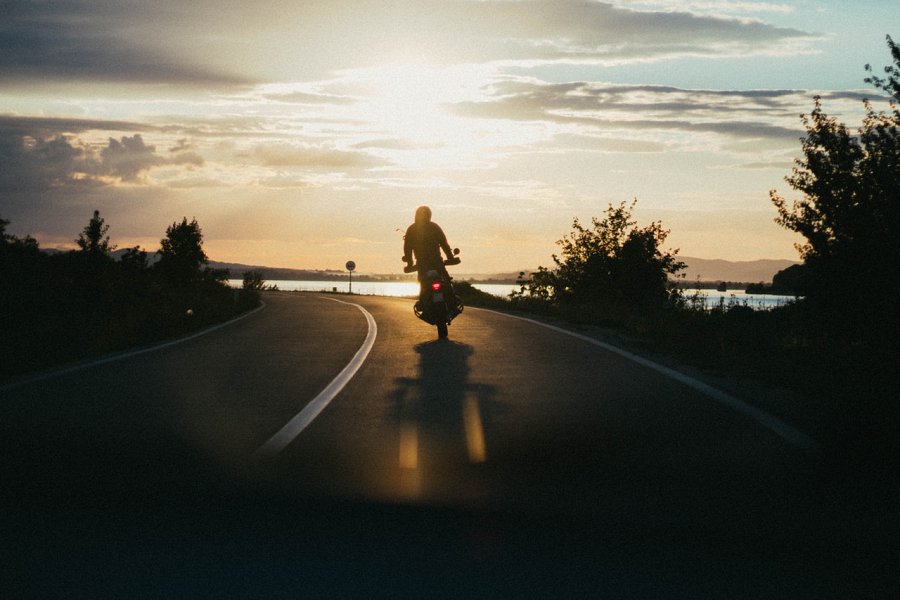 Sprawdź motocykle i quady do zadań specjalnych - tylko na Ceneo.plJeśli szukasz sprzętu, który miałby posłużyć na trasach miejskich, koniecznie sprawdź, możliwości motocykla lub, dysponującego mniejszą mocą, skutera. Motocykle i quady - Ceneo.pl to kategoria, w której coś specjalnego znajdą dla siebie również pasjonaci jazdy terenowej. Mowa tutaj o jeździe w obszarach leśnych, na terenach piaszczystych i o znacznie trudniejszej i wymagającej sporo umiejętności trasie. Posiadające trzy lub cztery koła, gwarantują doskonałą stabilizację i przyczepność nawet w skrajnie nieprzyjaznych warunkach atmosferycznych.